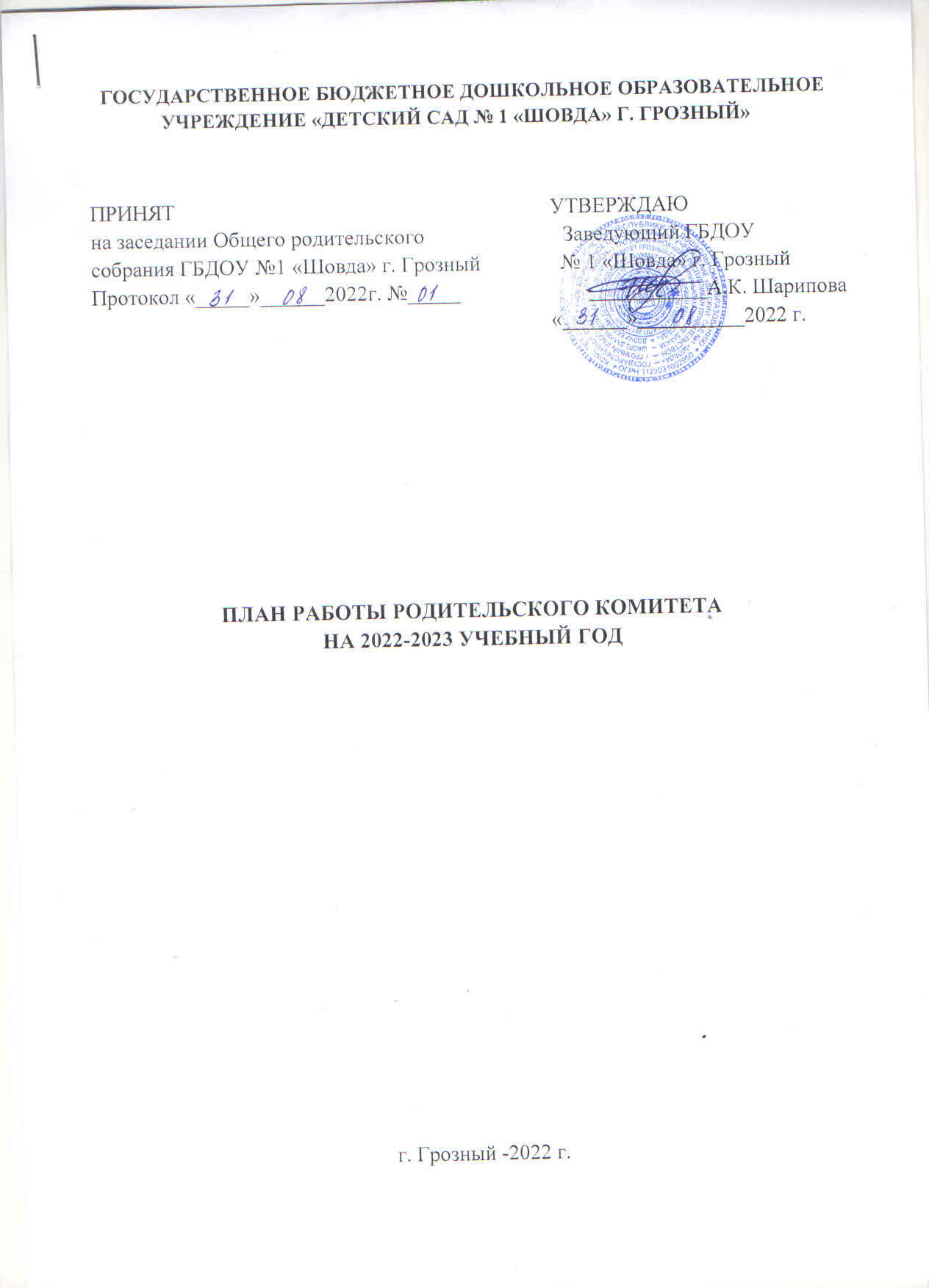 Цель: активизация деятельности органа государственно-общественного управления – родительского комитета к решению проблем обучения и воспитания воспитанников ДОУ.Задачи:1. Определение направлений развития дошкольного образовательного учреждения на учебный год.2. Содействие созданию условий воспитания, обучения, оздоровления воспитанников.3. Контроль соблюдения здоровых и безопасных условий воспитания и обучения.№ п/пНаименование мероприятийСроки проведенияОтветственный1Заседание родительского комитета № 01. Распределение обязанностей членов родительского комитета. Определение основных направлений деятельности РКСентябрьЗам. зав. по УВР Методист  Родительский комитет2Обсуждение результативности работы и проблем, требующих участия и поддержки родительской общественностиНоябрьЗаведующий ДОУ Родительский комитет3Организация творческих выставок совместных работ родителей и детейВ течение годаМетодист 4Совместная организация праздников и развлеченийВ течение годаВоспитатели, Родительский комитет5Административный контроль детского питания в детском саду с привлечением родительского комитетаВ течение годаЗаведующий ДОУ Методист Родительский комитет6Заседание родительского комитета № 02.Проведение новогодних развлекательных мероприятий. ДекабрьЗам.зав.по УВР,МетодистВоспитатели Родительский комитет7Организация зимних спортивных развлечений совместно с родителямиЯнварьМетодистВоспитателиРодительский комитет8Формы взаимодействия педагогов и родителей в вопросах воспитания, обучения и развития дошкольников.Организация праздника ко Дню защитника ОтечестваПроведение субботника на территории ДОУ.ФевральМетодист, ВоспитателиРодительский комитет9Заседание родительского комитета № 03.Подготовка к празднованию 8 марта. Участие родителей в утренникахМартМетодист, ВоспитателиРодительский комитет10Посещение образовательной деятельности и других мероприятий (дни открытых дверей, родительские конференции, собрания)В течение годаМетодист Воспитатели, Родительский комитет11Участие в родительских собраниях, педагогических советахВ течение годаРодительский комитет12Заседание родительского комитета № 04.Отчет родительского комитета о проделанной работе за 2022-2023 учебный годМайЗаведующий ДОУ, Методист  Родительский комитет13Подготовка к общему родительскому собранию. Обсуждение вопросов дальнейшего взаимодействия ДОУ  и родителей в 2023-2024 учебном году.Участие родителей в развлекательных мероприятиях для детей в летний оздоровительный периодМай-июньЗаведующий ДОУ Методист  Воспитатели Родительский комитет